PHARMACY COUNCIL OF The Gambia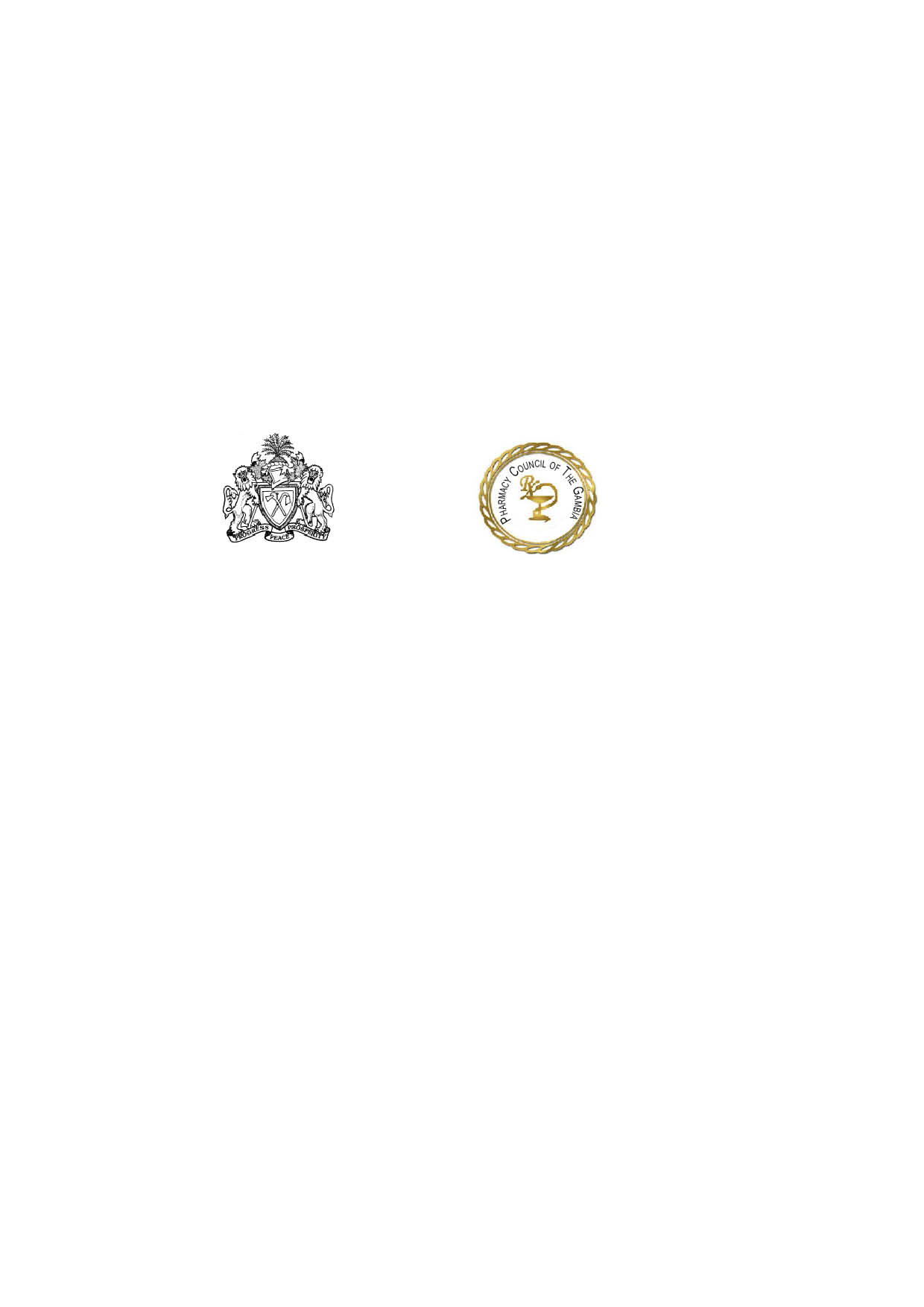 Off Kairaba AvenuePipeline , KMCTel: 4383841, 7690904, 7382655, P.O.Box 4527 BakauWebsite: www.gpc.gm                                  _______________________________________________________________________RETAIL PHARMACIES AS AT DECEMBER, 2019NoNAME OF PREMISESLICENSE #LOCATIONTELEPHONE #1BANJUL PHARMACYPC/PL/0002BANJUL-INDEPENDENCE DRIVE7904777/99047772BANJUL PHARMACYPC/PL/0003WESTFIELD 7904777/99047773BRIKAMABA PHARMACYPC/PL/0025BRIKAMABA35364854CENTRAL PHARMACYPC/PL/0030BANJUL36572615CITY PHARMACYPC/PL/0015WESTFILED-NEAR SUNU KERR95750696CITY PHARMACYPC/PL/0021PIPELINE35364857EMJ PharmacyPC/PL/0026BRIKAMA-GUNJUR JUNCT H/WAY99219958EMJ PHARMACYPC/PL/0031LAMIN NTC99219959HARLAM PHARMACYPC/PL/0014TABOKOTO365726110INNOVARX GLOBAL HEALTH PHARMACYPC/PL/0034OLD JESHWANG, BERTIL HARDING H/WAY9948829/704647511JASA PHARMACYPC/PL/0033BANJUL, INDEPENDENCE DRIVE2825968/438203712JIMPEX PHARMACYPC/PL/0028JIMPEX336777713KAIRABA PHARMACEUTICALSPC/PL/0004BANJUL-INDEPENDENCE DRIVE779052514KAIRABA PHARMACEUTICALSPC/PL/0005SERREKUNDA-BAMBOO779052515KALAJULA PHARMACYPC/PL/0023NEW YUNDUM780348016LEGACY PHARMACYPC/PL/0032LATRIKUNDA SABIJI, BEHIND PRIMARY SCH373151617LUCKY DEV CORP PHARMACYPC/PL/0029SUKUTA -NEAR TRAFFIC LIGHTS3536485/294078518MALAK CHEMISTPC/PL/0013K.AVENUE -PEACE CORPS994618819PHARMA CAREPC/PL/0017WEST FIELD336777720PHARMILY PHARMACEUTICALSPC/PL/0027KOTU-PALMA RIMA H/WAY787533921PRECIOUS PHARMACYPC/PL/0018BAKOTEH-OPP AMSTERDAM373151622SERENBA PHARMACEUTICALSPC/PL/0006L/K SABIJI-NEAR BUFFER ZONE399621423STOP STEP PHARMACYPC/PL/0010WESTFIELD-BRIKAMA H/WAY215671324STOP STEP PHARMACYPC/PL/0011K/AVENUE-NEAR LK SCHOOL215671325STOP STEP PHARMACYPC/PL/0012SENEGAMBIA989422226STOP STEP PHARMACYPC/PL/0016BRUSUBI989422227VALUE PHARMACYPC/PL/0008BRUSUBI TURNTABLE7130275/768668828VALUE PHARMACYPC/PL/0009OLD YUNDUM7130275/784863729VALUE PHARMACYPC/PL/0022FARATO9946188